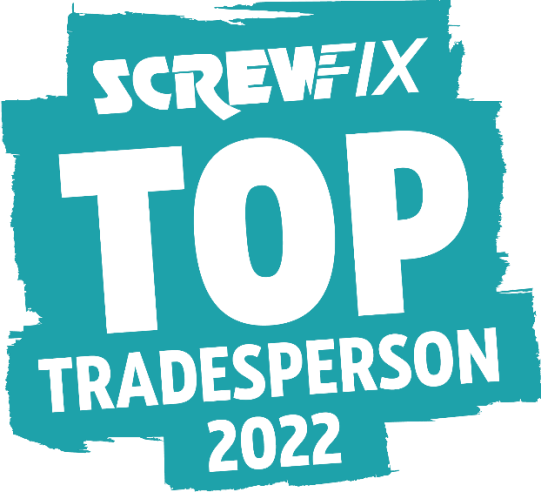 EXPERT DECORATOR FROM ATHLONE REACHES FINAL OF NATIONAL TRADE AWARD Aaron Joyce from Athlone has reached the final of the Screwfix Top Tradesperson 2022 award National final to be held at Screwfix LIVE this month, where one winner will walk away with the coveted title and the ultimate trade bundle of tech, tools, and training worth €20,000 Aaron Joyce an expert Decorator from Athlone, Co. Westmeath is one step away from being crowned Screwfix Top Tradesperson 2022, after reaching the final, along with nine skilled trade professionals. Aaron (39), who has 20 years of experience in the sector, has been chosen to face a panel of industry experts at the national final at Screwfix LIVE (23rd September) thanks to his expertise, drive, and determination to go above and beyond for their customers.  The panel includes representatives from the Federation of Master Builders, the Chartered Institute of Plumbing and Heating Engineering, the National Inspection Council for Electrical Installation Contracting, and Screwfix Top Tradesperson 2021 winner, Dan Lloyd. He will have the chance to highlight their skills and dedication to the future of the trade, with the goal of joining Screwfix Top Tradesperson Hall of Fame. One individual will be crowned the champion of the trade and receive a career-boosting €20,000 prize package made up of tech, tools, and training. Joyce from AJ Painting Ltd, said: “The award is almost in touching distance now and being one step closer to the final is exciting in many ways including the opportunity to continue helping the decorating community and my community as a whole. “Since stepping into the trade I’ve had a passion for the work and for customers. Working alongside my father in the past, who has over 40 years’ experience in the trade, has given me an amazing opportunity to learn and grow. I am extremely passionate about painting and decorating and I enjoy sharing my knowledge with other people. Evolution is my favourite word, to offer the best customer service with innovative products. I’m confident in my abilities and hope to become an ambassador for the industry while continuing to expand my business. Winning the Screwfix Top Tradesperson Award would help to accelerate these plans.”   Jack Wallace, Screwfix marketing director, said: “Our annual award looks to reward the best tradespeople across the UK and Ireland. In telling their stories, we want to shine a light on the trade and the skilled work carried out by professionals, day in, day out. Through this award we also hope to inspire others to start a career in the trade and to champion the industry. Good luck to our top 10!” To find out more about the finalists and the Screwfix Top Tradesperson 2022 award please visit screwfix.com/stt.   -ENDS- About Screwfix: As a multi-channel trade retailer, customers and colleagues sit at the heart of everything we do. With over 800 stores across the UK and Ireland our aim is to help busy tradespeople get their jobs done quickly, affordably, and right first time. Screwfix is part of Kingfisher plc, the international home improvement company with around 1,490 stores, supported by a team of over 80,000 colleagues. Kingfisher operates in eight countries across Europe under retail banners including B&Q, Castorama, Brico Dépôt, Screwfix, TradePoint and Koçtaş. We offer home improvement products and services to consumers and trade professionals who shop in our stores and via our e-commerce channels. Screwfix is convenient, straightforward, and affordably priced, helping its trade customers shop 34,000 products over the phone, online, via their mobile or in-person from their local store.  From power tools and work wear to cables and pipe fittings, Screwfix offers over 10,000 products available to pick up from over 775 UK stores nationwide.  Over 34,000 products can be ordered over the phone, online or from a local store, with orders taken up until 8pm (weekdays) for next day delivery to home or site.* Screwfix is committed to minimising its environmental impact to help create a better future for its customers, colleagues, communities, and the planet. Our ambition is to offer sustainable choices and source products that are made to last. At Screwfix, we believe if a job’s worth doing, it’s worth doing well. Screwfix.com attracts over 7 million visits per week. We have over 11 million active customers a year. The Screwfix Click & Collect service enables customers to pick-up their goods in as little as one minute after ordering online or over the phone Screwfix Sprint – introduced in 2021 – allows customers to place an order on the Screwfix app and get it delivered straight to their location – either at home or on site – in less than an hour. Screwfix Sprint is currently available to around a third of the UK population, with the aim to reach even more tradespeople in future. UK-based Screwfix Contact Centre open 24 hours a day, 7 days a week (including bank holidays) on 03330 112 112. See www.screwfix.com/stores for store opening information.  Next day delivery is available within store opening hours.* World leading customer satisfaction levels. Screwfix won the Pennies Outstanding Achievement award in 2020 The Wincanton for Screwfix team won the Operational Excellence Award at the Motor Transport Awards 2020. For more information, please visit the Screwfix Media Centre: www.screwfixmedia.com  *Please see Screwfix.com for our latest service updates. PRESS INFORMATION:  For press enquiries, please contact: Lia Stokes | Legacy Communications: lia@legacycommuications.ie  Megan Winter | Legacy Communications: meganw@legacycommunications.ie  